P3 - Create and populate a database 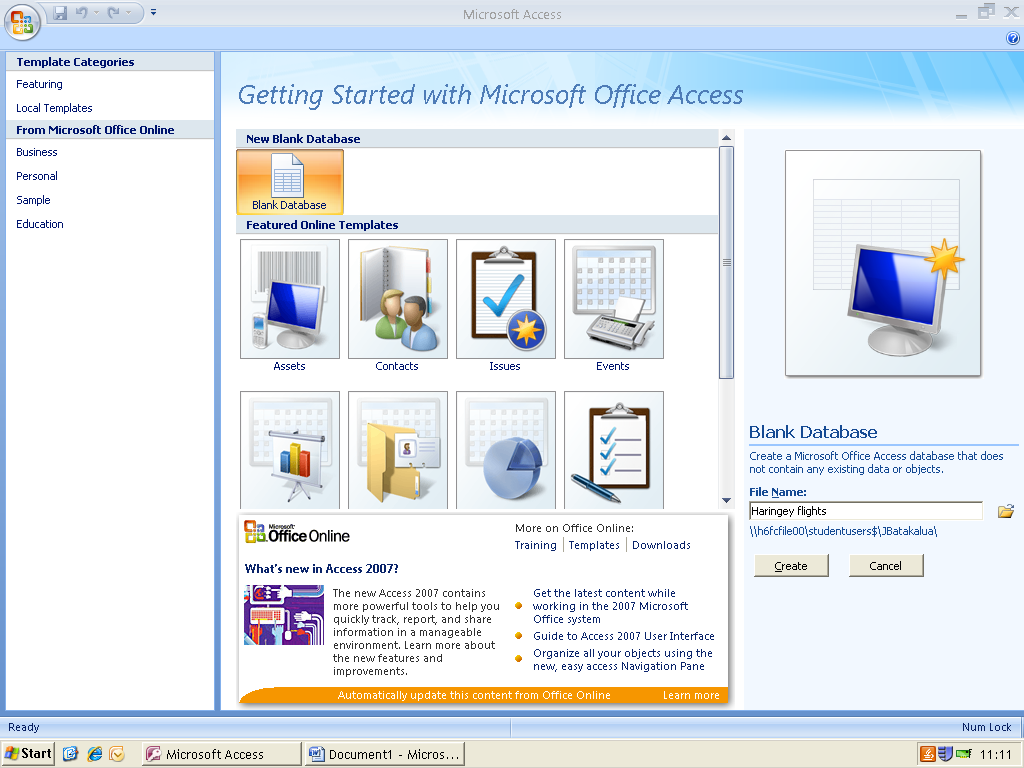 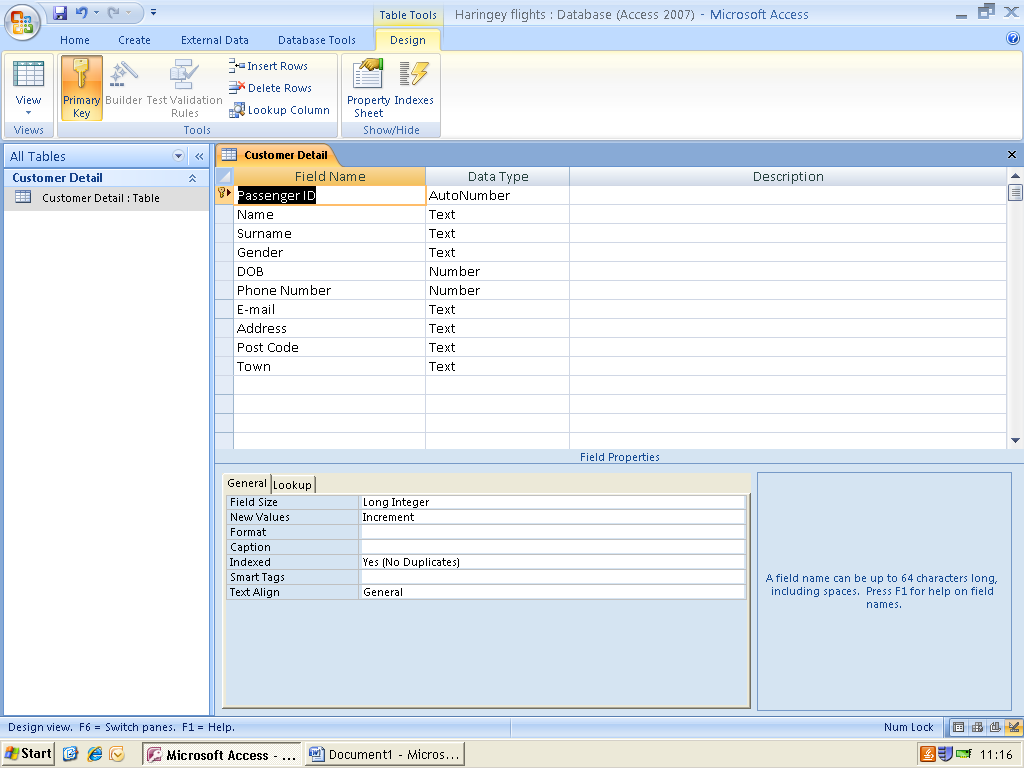 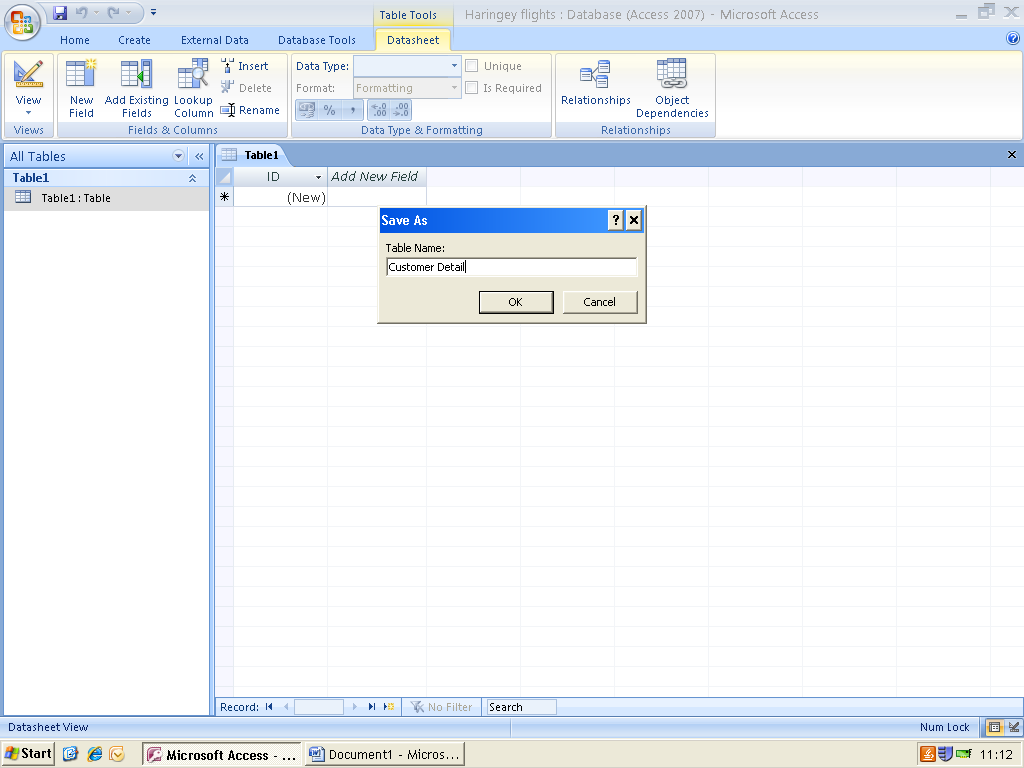 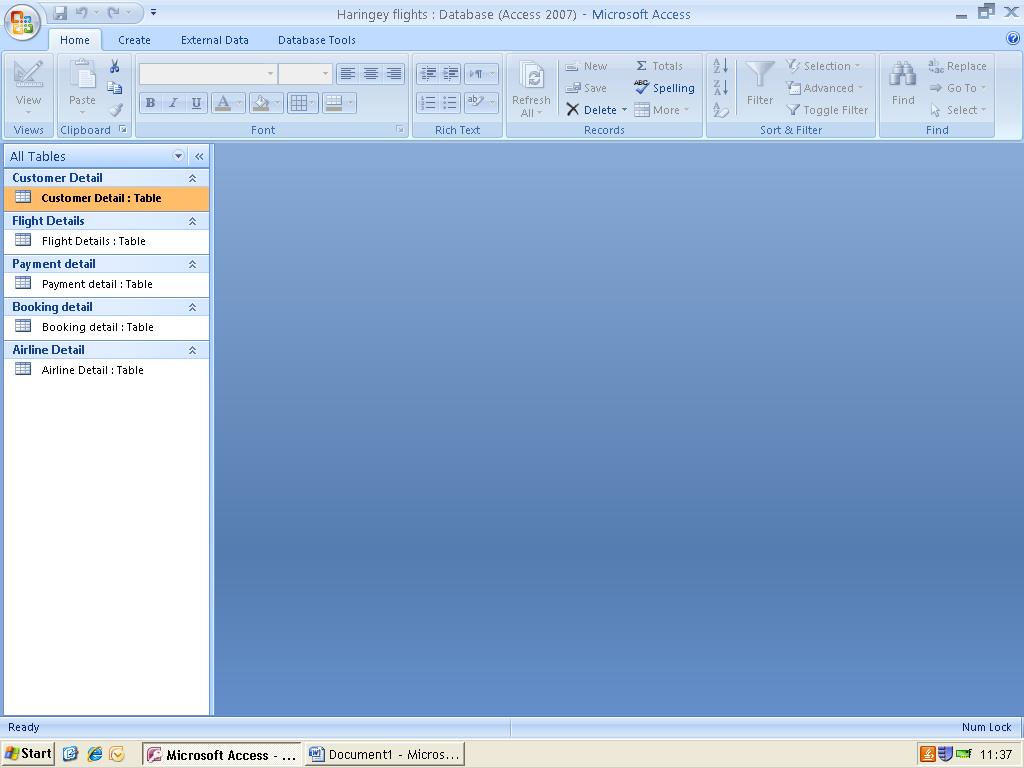 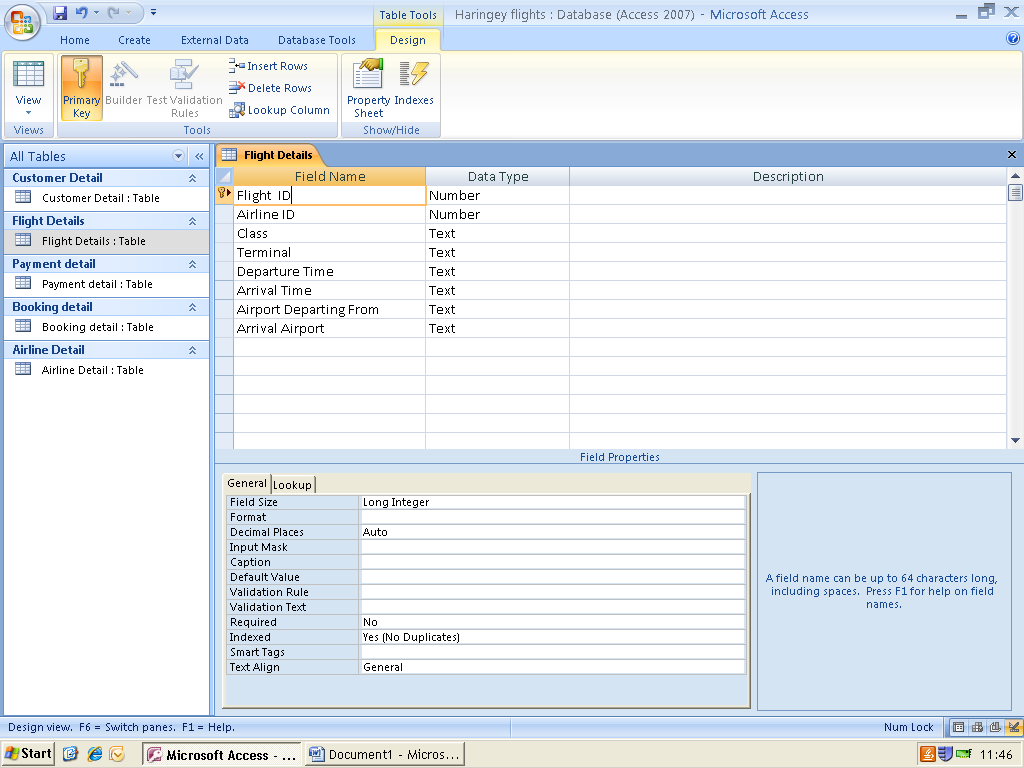 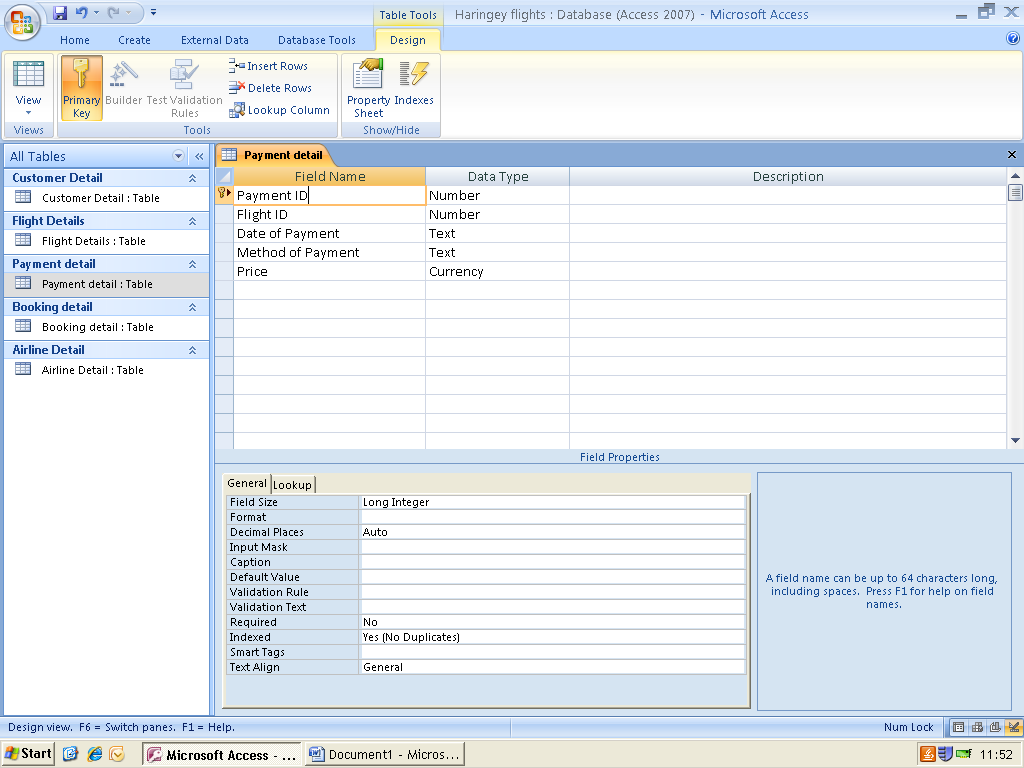 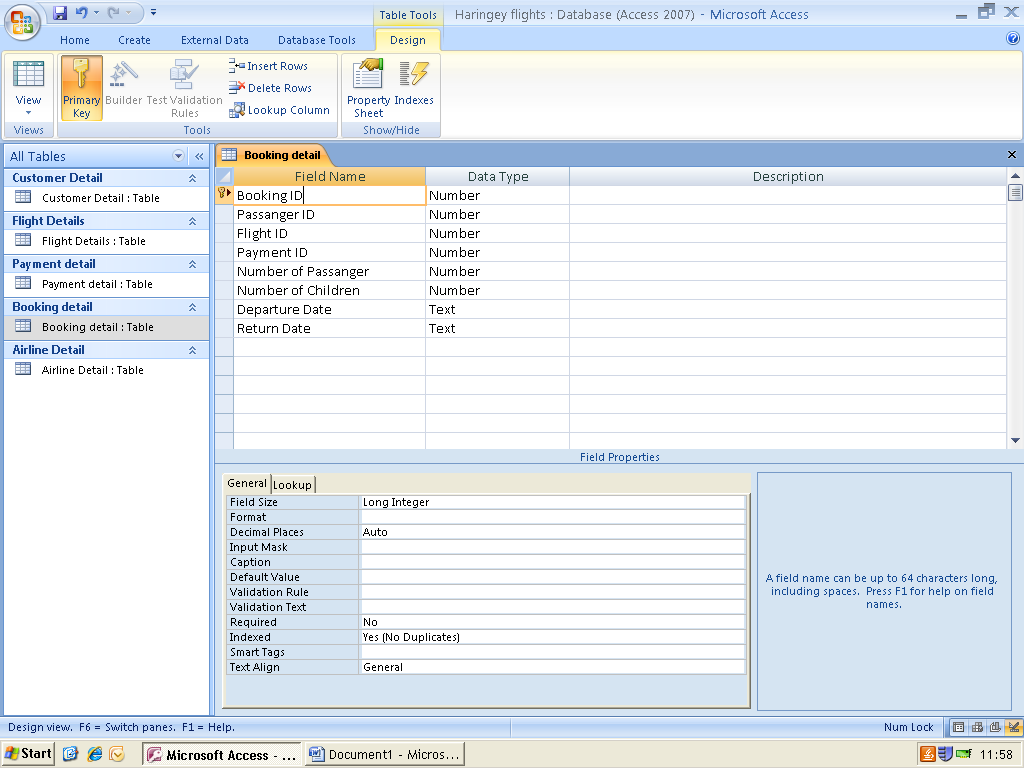 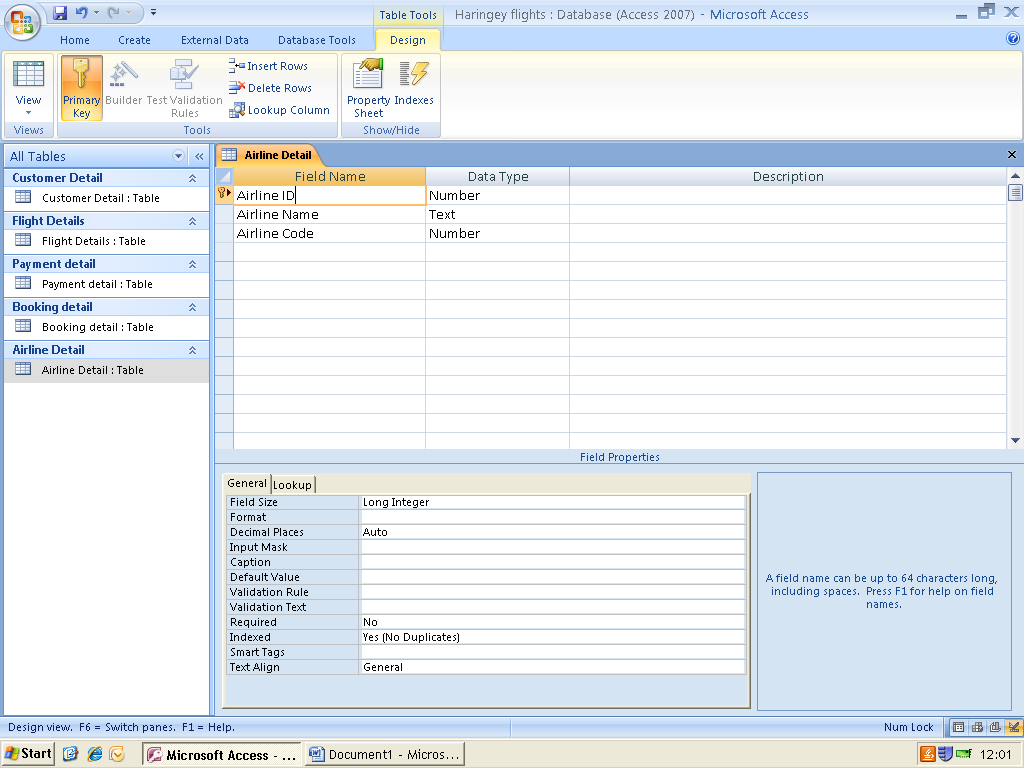 P4 - Create features in data entry form to ensure validity and integrity of data.Field size 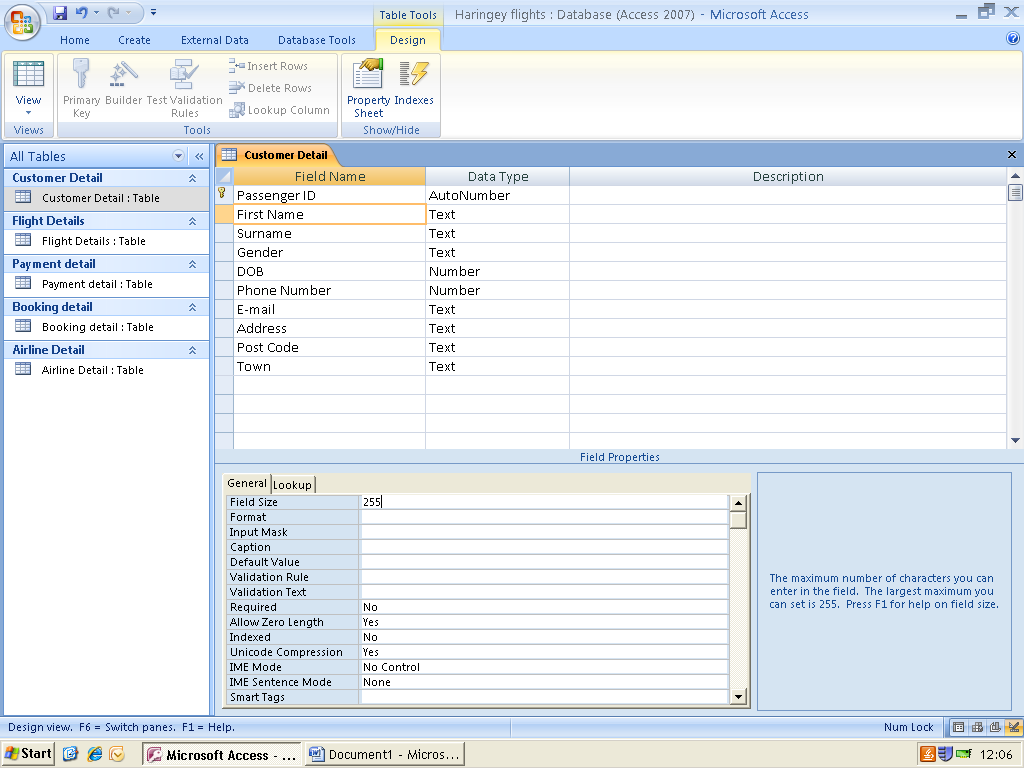 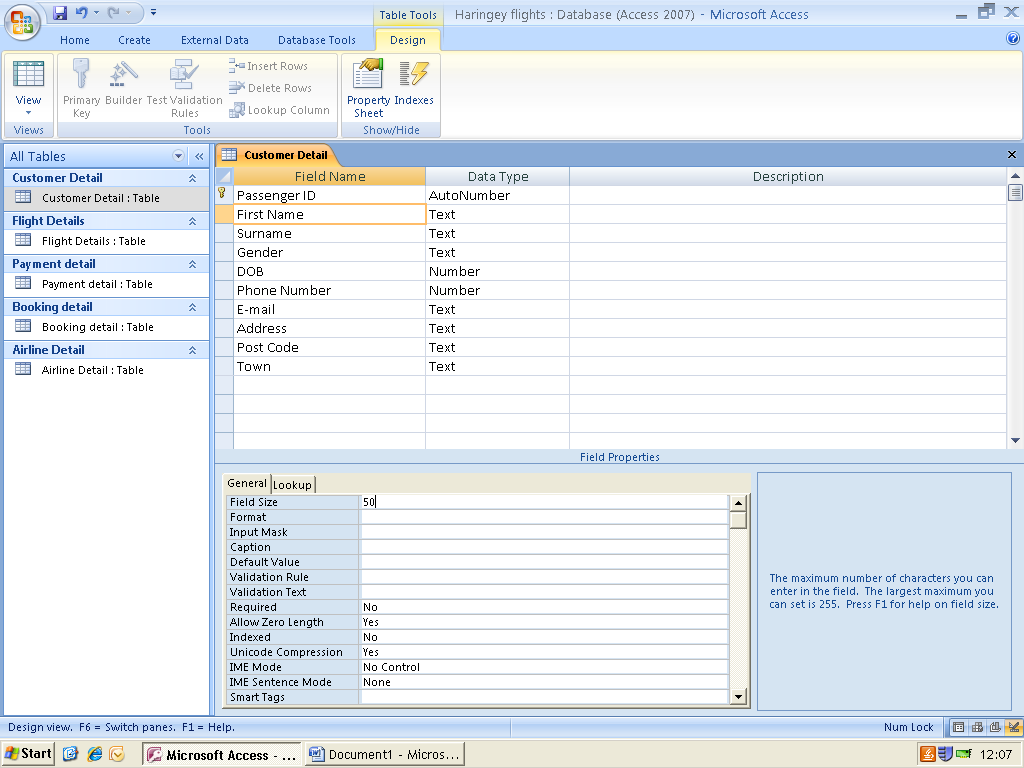 Combo Box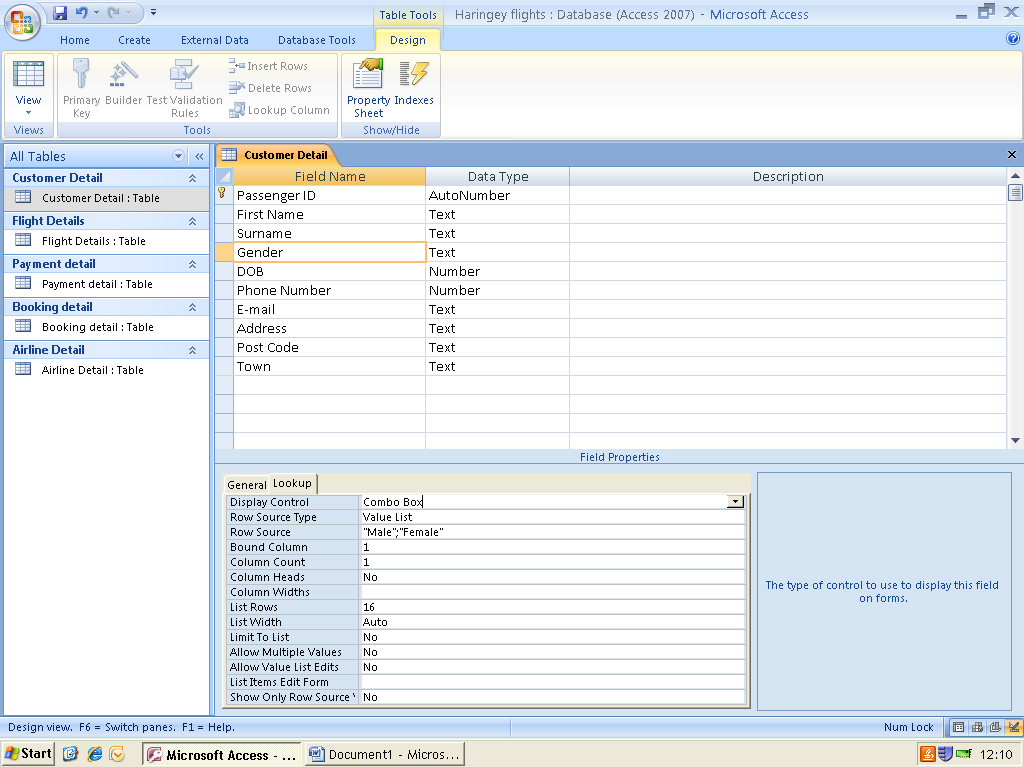 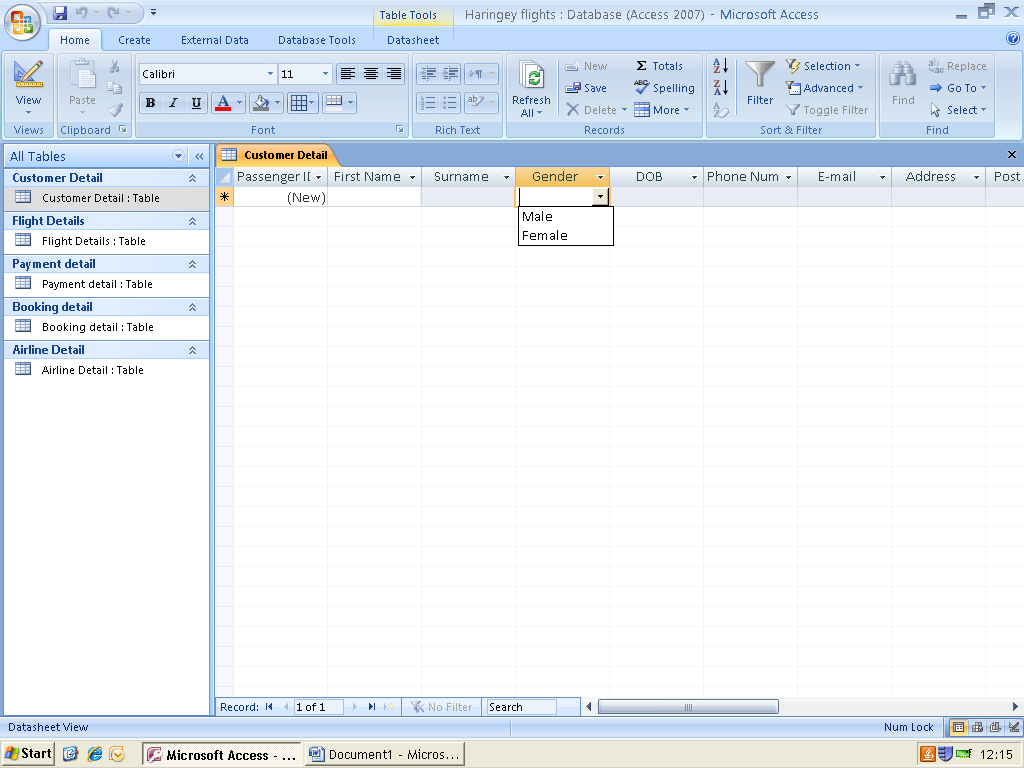 Input Mask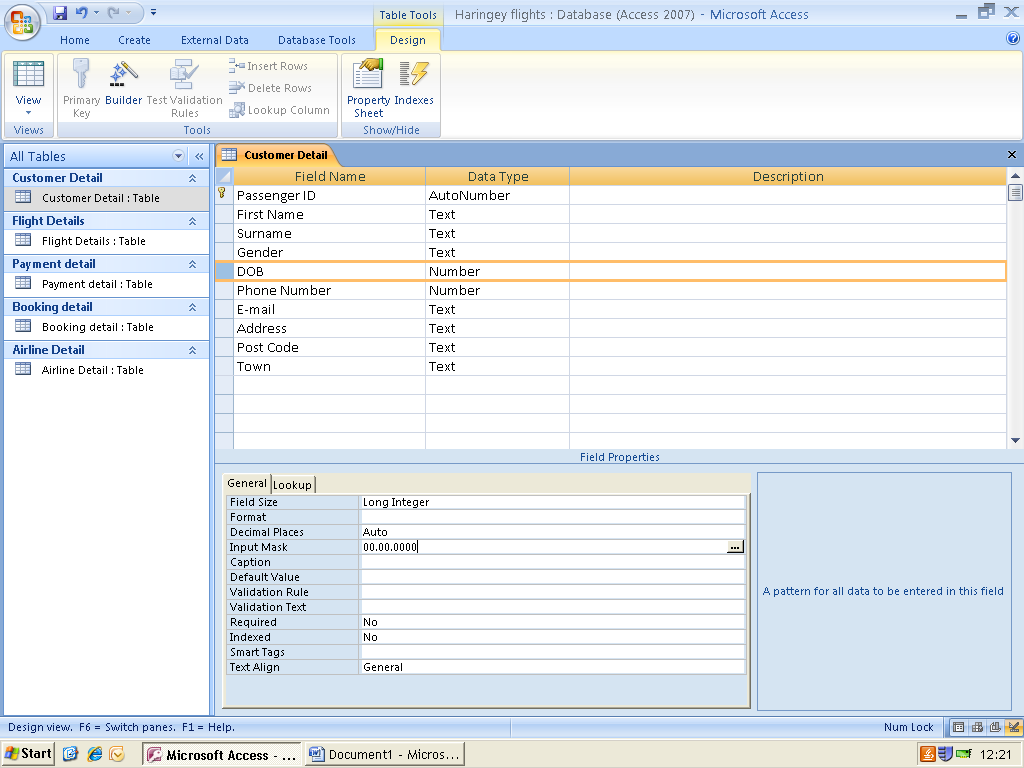 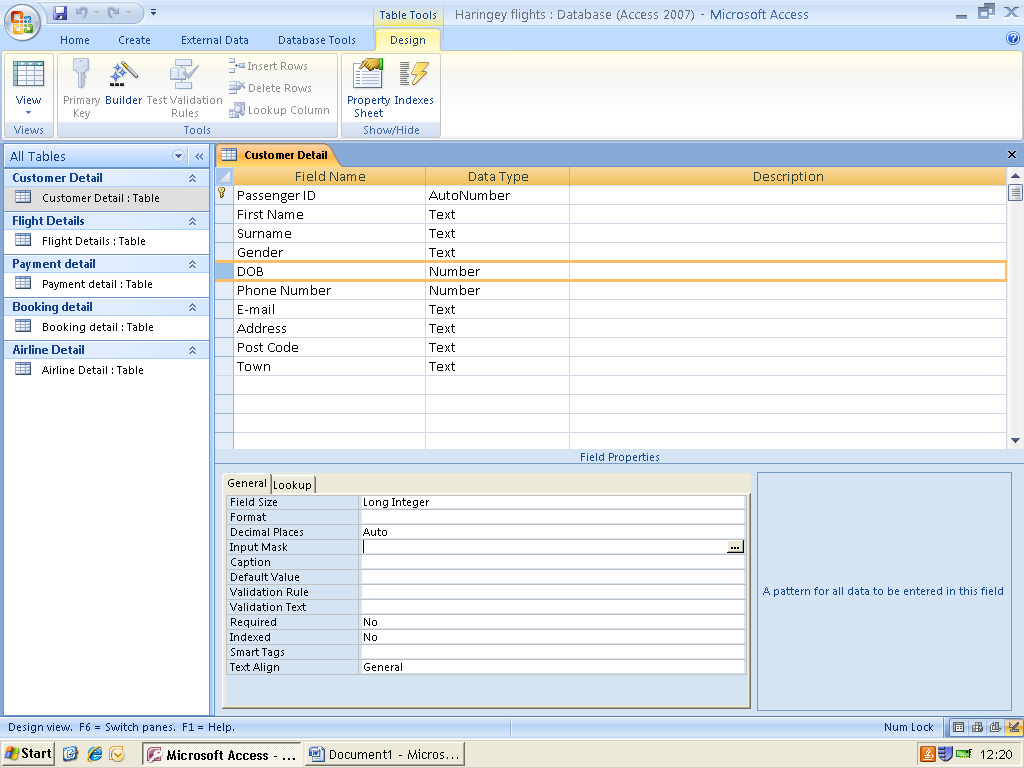 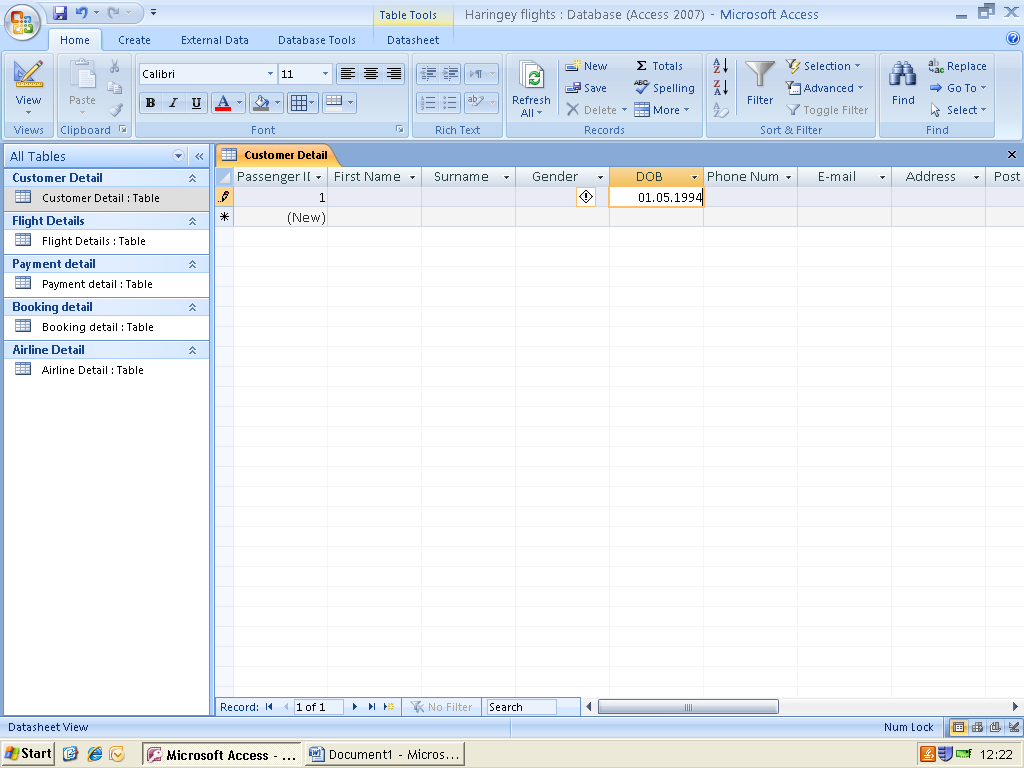 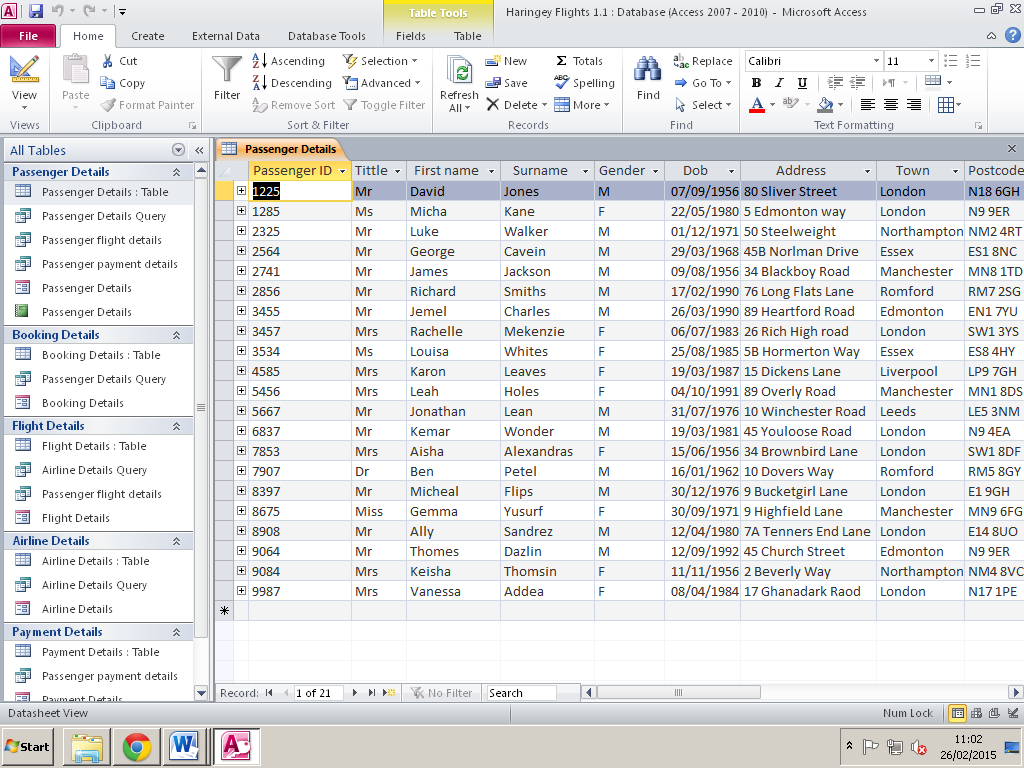 Integrity of data 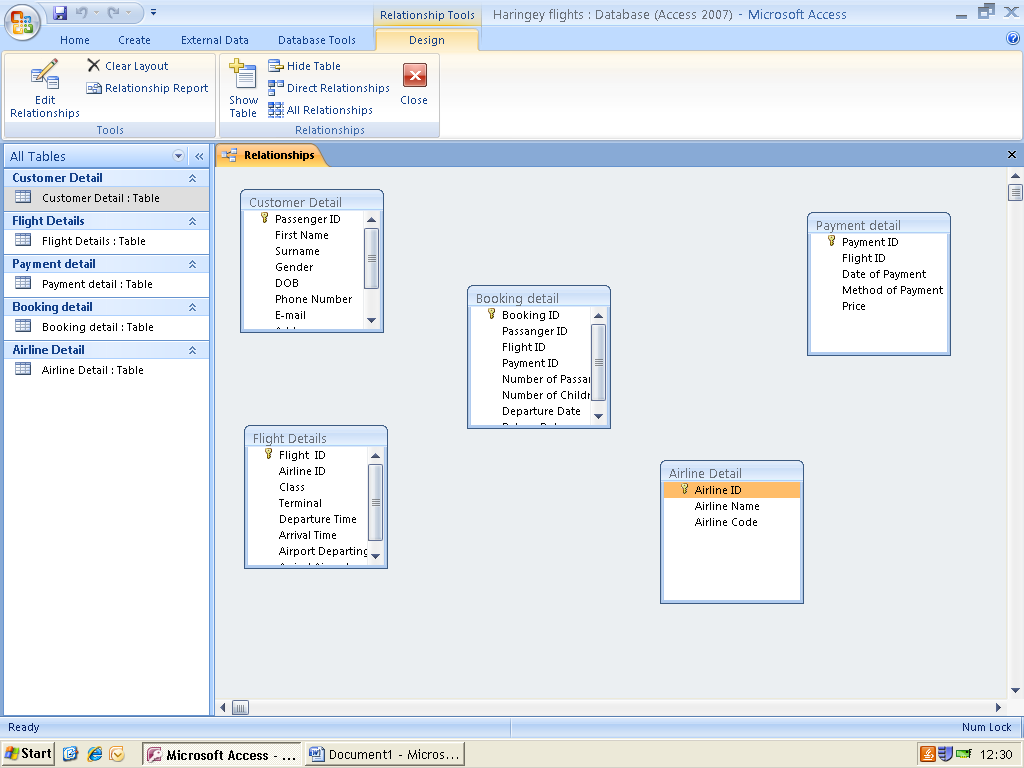 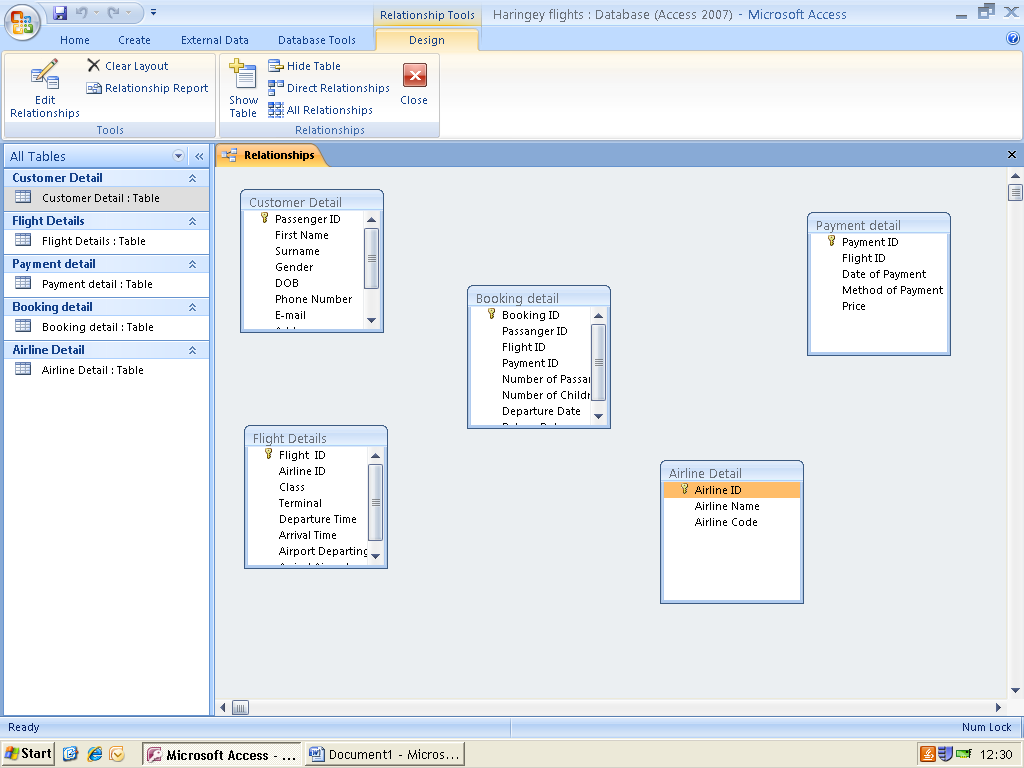 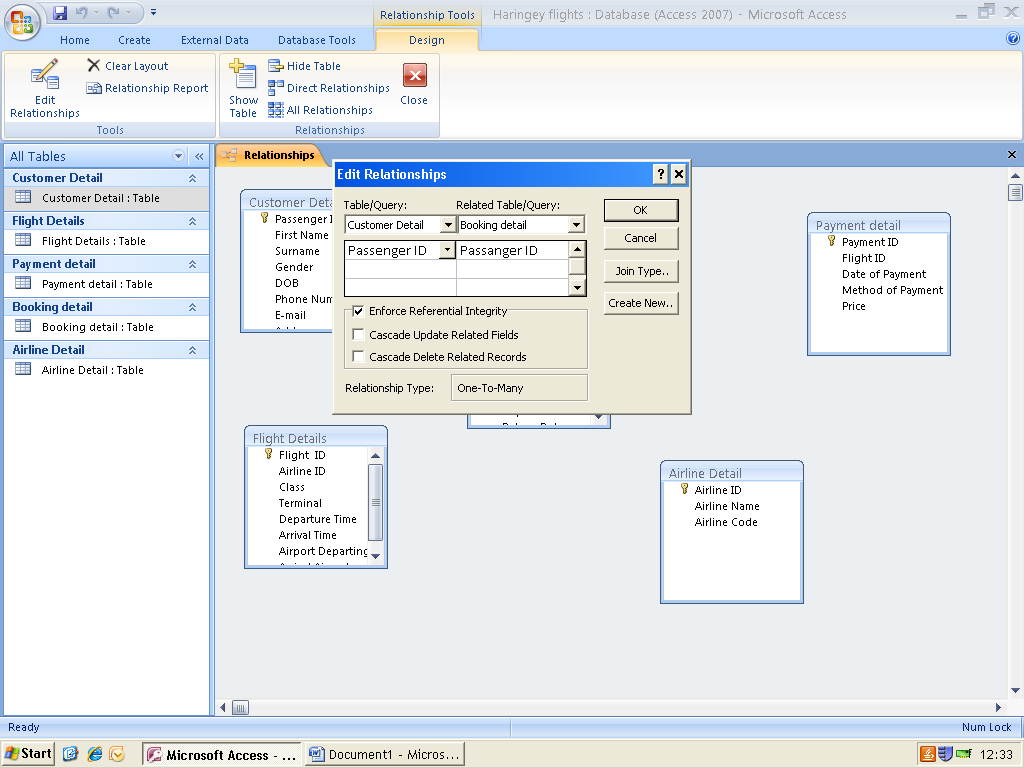 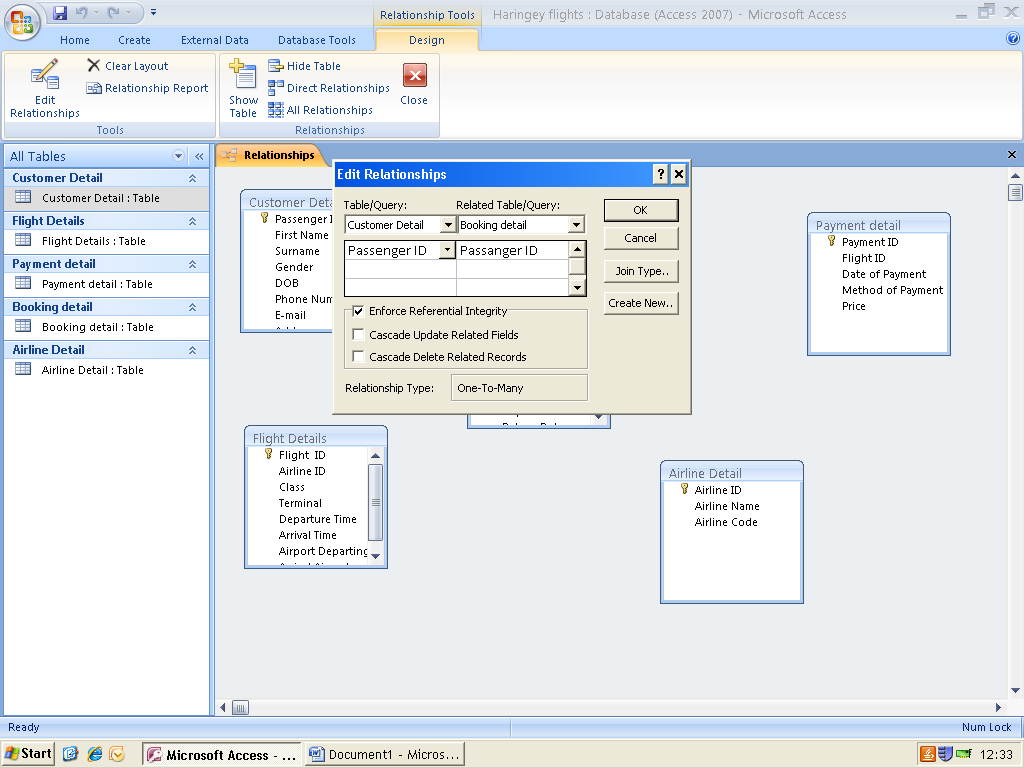 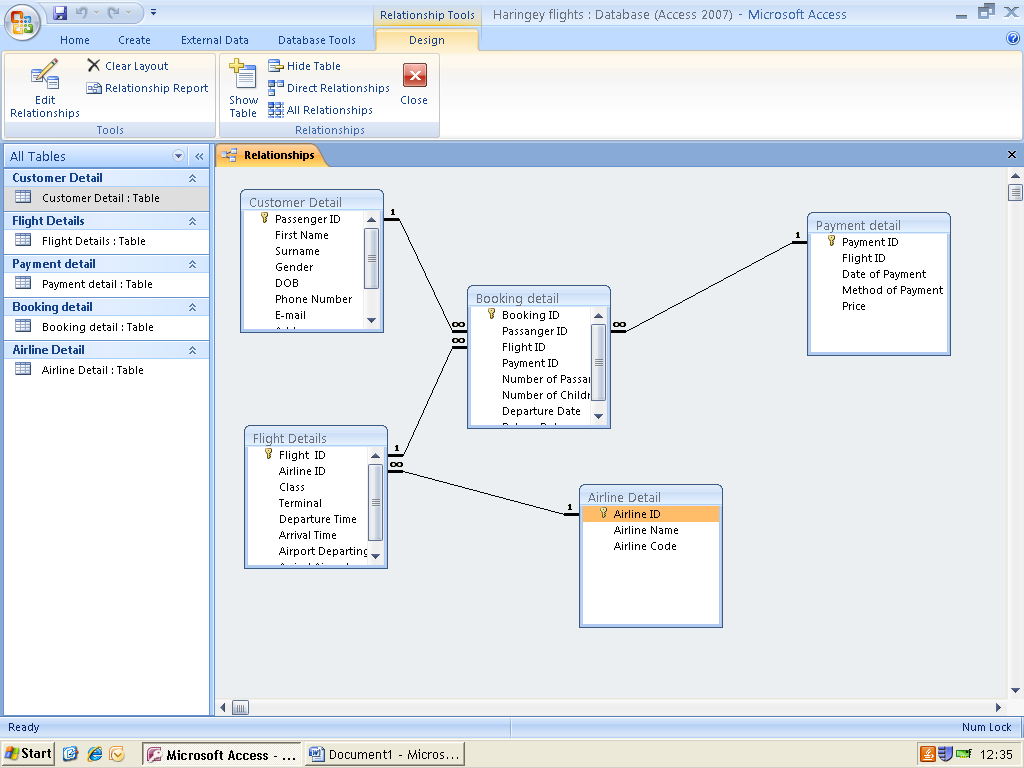 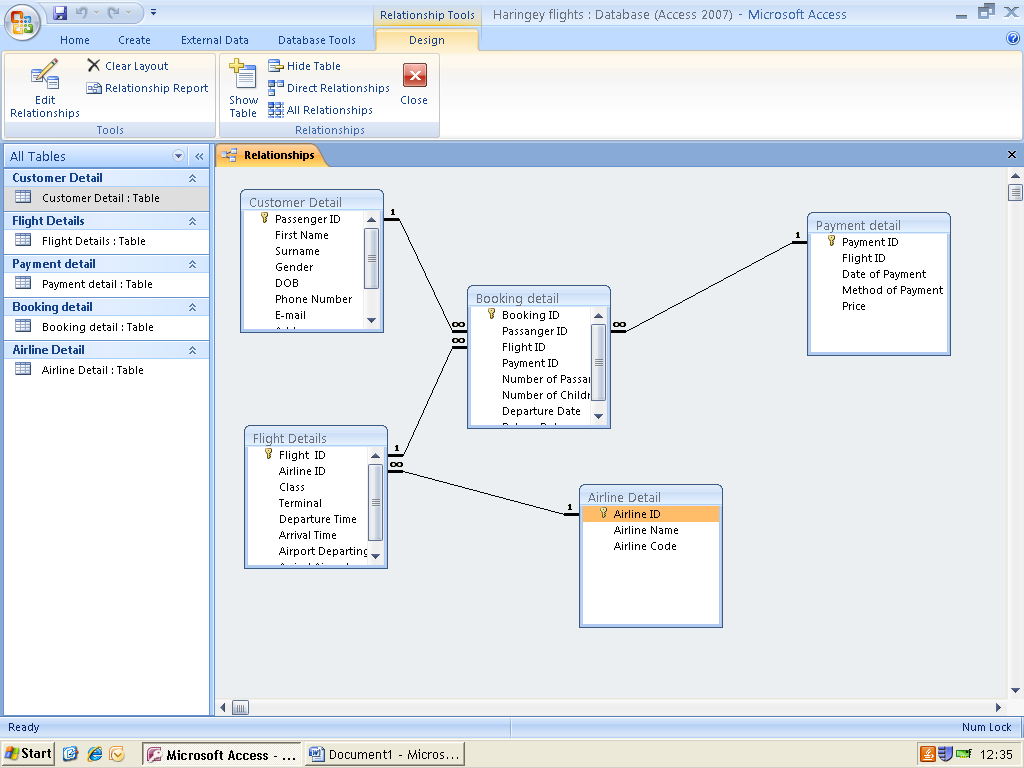 